社團法人台灣老年精神醫學會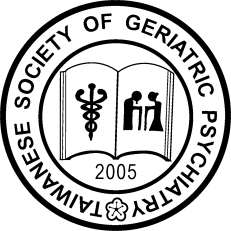 十四週年年會暨學術研討會Workshop主題：失智症臨床診療最新進展(Update of diagnosis and treatment in dementia)時間：2019年3月9日(星期六) 地點：台大醫學院 103講堂 (台北市中正區仁愛路一段1號)主辦單位：台灣老年精神醫學會協辦單位：台大醫院精神醫學部參與對象：台灣老年精神醫學會會員及對主題有興趣者學分：台灣老年精神醫學會(5學分)、台灣精神醫學會(申請中) 、      台灣老年學暨老年醫學會(申請中)、台灣臨床失智症學會(申請中) 、台灣神經學學會(申請中)時間主題主講人主持人13:30-13:50報到報到報到13:50-14:00Opening開場致詞黃宗正理事長台灣老年精神醫學會黃宗正理事長台灣老年精神醫學會14:00-14:50The clinical diagnosis of dementia: a case-based approach失智症臨床個案診斷傅中玲教授台北榮民總醫院神經醫學中心黃宗正理事長台灣老年精神醫學會14:50-15:40Amyloid PET in clinical practice類澱粉蛋白正子造影之臨床應用羅彥宇主任花蓮慈濟醫院神經醫學科學中心李淑花醫師林口長庚醫院15:40-16:00Coffee BreakCoffee BreakCoffee Break16:00-16:50Pharmacological treatment other than antipsychotics for BPSD 失智症精神行為障礙的非抗精神病藥的藥物治療葉怡君醫師高雄醫學大學附設醫院陳正生教授高雄醫學大學附設醫院16:50-17:00Closing結語陳正生教授高雄醫學大學附設醫院陳正生教授高雄醫學大學附設醫院